Проект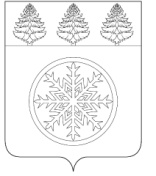 РОССИЙСКАЯ ФЕДЕРАЦИЯИРКУТСКАЯ ОБЛАСТЬАдминистрацияЗиминского городского муниципального образованияП О С Т А Н О В Л Е Н И Еот _____________________                  Зима                                   № ________О внесении изменений в постановление администрации Зиминского городского муниципального образования от 29.03.2019 № 344	Руководствуясь пунктом  11 части 1 статьи 16  Федерального закона от 06.10.2003 № 131-ФЗ «Об общих принципах организации местного самоуправления в Российской Федерации», руководствуясь приказом Министерства строительства и жилищно – коммунального хозяйства Российской Федерации от 18.03.2019 № 162/пр «Об утверждении методических рекомендаций по подготовке государственных программ субъектов Российской Федерации и муниципальных программ формирования современной городской среды в рамках реализации приоритетного проекта «Формирование комфортной городской среды», постановлением Правительства Иркутской области от 03.04.2019 № 278-пп «О внесении изменений в Положение о предоставлении и расходовании субсидий из областного бюджета местным бюджетам в целях софинансирования расходных обязательств муниципальных образований Иркутской области на поддержку муниципальных программ формирования современной городской среды», статьёй 28 Устава Зиминского городского муниципального образования, администрация Зиминского городского муниципального образованияП О С Т А Н О В Л Я Е Т:	1. Внести в постановление администрации Зиминского городского муниципального образования от 29.03.2019 № 344 «Об утверждении муниципальной программы «Формирование современной городской среды Зиминского городского муниципального образования» на 2018-2024 годы изменения, заменив в тексте постановления  цифры «2024» цифрами «2025». 2. Внести в муниципальную программу Зиминского городского муниципального образования «Формирование современной городской среды Зиминского городского муниципального образования» на 2018-2024 годы, утвержденную постановлением администрации Зиминского городского муниципального образования от 29.03.2019 № 344, изменения, изложив её в новой редакции (прилагается).3. Признать утратившим силу постановления  администрации Зиминского городского муниципального образования от 10.09.2019 № 926, от 26.03.2020 № 248, от 21.07.2021 № 601, от 20.10.2021 № 844 «О внесении изменений в муниципальную программу «Формирование современной городской среды Зиминского городского муниципального образования» на 2018-2024 годы».4. Разместить настоящее постановление  на официальном сайте  администрации  Зиминского городского муниципального образования в информационно-телекоммуникационной сети «Интернет».5. Контроль  исполнения  настоящего постановления  возложить  на первого заместителя мэра городского округа.Мэр Зиминского городского муниципального образования						          А.Н. КоноваловНачальник управления по финансам и налогам            «___»__________ 2022 г.						                          О.Н. СемеракНачальник управления экономической иинвестиционной политики                                                                                    Л.В. Степанова«___»__________ 2022 г.Председатель комитета имущественныхотношений, архитектуры и градостроительства  администрации ЗГМО                                                                                         С.В. Беляевский     «____»___________2022 г.Начальник отдела правового обеспечения комитетаимущественных  отношений, архитектурыи градостроительства  администрации ЗГМО                                                    О.В. Богданова                                                         «___»__________ 2022 г.Исп. Минеев Д.А.тел. 3-30-76